INTRODUCTIONThis report presents a draft set of THH financial statements for review by F&AC. These statements are subject to external audit by KMPG, which is scheduled to take place in early August.A final set of these financial statements will be presented to F&AC in October 2018 following the conclusion of the audit, ahead of submission to Board for final sign-off.RECOMMENDATIONSThat F&AC note the draft financial statements, and that a final position will be presented in October. Finance & Audit Committee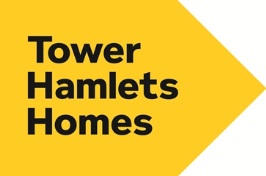 19th July 2017Report Authorised by: Neil IsaacReport Author:  Adam CoatesReport type:For InformationTitle: Final Accounts 2017/18Title: Final Accounts 2017/18